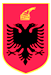 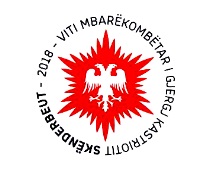 V E N D I M“PËR MIRATIMIN E STRUKTURËS SË SHPENZIMEVE BUXHETORE PËR KOMISIONIN QENDROR TË ZGJEDHJEVE PËR VITIN 2018”Komisioni Qendror i Zgjedhjeve, në mbledhjen e tij të datës 19.02.2018, me pjesëmarrjen e:Klement	ZGURI			KryetarDenar		BIBA			Zv/KryetarBledar		SKËNDERI		AnëtarEdlira		JORGAQI		AnëtareGëzim		VELESHNJA		AnëtarHysen		OSMANAJ		AnëtarVera		SHTJEFNI		Anëtareshqyrtoi çështjen me:OBJEKT:	Miratimi i strukturës së shpenzimeve buxhetore për Komisionin Qendror të Zgjedhjeve për vitin 2018.BAZA LIGJORE:	Neni 23, pika 1, gërma a dhe neni 21, pika 14, të Ligjit nr. 10019 datë 29.12.2008 “Kodi Zgjedhor i Republikës së Shqipërisë’’, i ndryshuar, ligji nr.109/2017 “Për buxhetin e shtetit të vitit 2018’’,Komisioni Qendror i Zgjedhjeve, pasi shqyrtoi materialin e paraqitur mbi zërat e strukturës së shpenzimeve buxhetore, si dhe pasi dëgjoi mendimet e pjesëmarrësve në mbledhje, V E R E N:Me ligjin nr.109/2017 “Për buxhetin e vitit 2018”, Komisionit Qendror të Zgjedhjeve i janë caktuar fonde në programin Planifikim, Menaxhim dhe Administrim, për vitin në shumën 128.300.000 lekë. Detajimi i zërave të buxhetit është bërë nga drejtoria e financës, bazuar në kërkesat e administratës të KQZ-së për bazë materiale, si dhe shërbime të ndryshme në funksion të përmbushjes së detyrave të tyre funksionale, por edhe realizimit të buxhetit gjatë viteve të kaluara. PËR KËTO ARSYE            
Bazuar në nenin 23, pika 1, gërma a dhe neni 21, pika 14, të Ligjit nr. 10019 datë 29.12.2008 “Kodi Zgjedhor i Republikës së Shqipërisë’’, i ndryshuar, ligji nr.109/2017 “Për buxhetin e shtetit të vitit 2018’’,V E N D O S I:Miratimin e strukturës së shpenzimeve buxhetore për Komisionin Qendror të Zgjedhjeve për vitin 2018, sipas lidhjes nr.1 (pasqyra përmbledhese e strukturës së shpenzimive buxhetore) dhe lidhjes nr.2 (detajimi i buxhetit për vitin 2018, mallra dhe shërbime) bashkëlidhur. Cdo ndryshim i destinacionit të buxhetit të miratuar do të bëhet vetëm me vendim të KQZ-së.Për zërin trajnime dhe edukime si dhe për vizitat studimore jashtë shtetit, fondi do të jepet pasi të miratohet me vendim të KQZ-së.Fondet dhe donacionet nga institucionet vendas dhe te huaj të lëvrohen me vendim të KQZ-së.Ngarkohet Sekretari i Përgjithshëm dhe Drejtoria e Financës për zbatimin e këtij vendimi.Ky vendim hyn në fuqi menjëherë.Klement	ZGURI		KryetarDenar		BIBA			Zv/KryetarBledar	SKËNDERI		AnëtarEdlira		JORGAQI		AnëtareGëzim		VELESHNJA		AnëtarHysen		OSMANAJ		AnëtarVera		SHTJEFNI		Anëtare                           